      LA  BATIE – NEUVE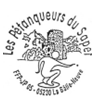                   PETANQUEURS  DU  SAPET  SAISON  2014 : Pour le renouvellement  des  LICENCES  et  nouvelles  ADHESIONS , une  PERMANENCE  sera  tenue  le  MERCREDI    22  JANVIER   de  16H00 à  18H00 au  LOCAL  de  notre  Société  situé  Place  des  Ecoles  à     LA  BATIE- NEUVE. Elles  se  poursuivront  chaque  MERCREDI   et  durant  le mois  de Février.Pour l’opération  Parrainage 2014  Tarif  des  Licences  intéressants – nous  consulter svp.L’Assemblée  Générale  de notre  Société, a  été fixée au 30 janvier 2014 – 18H30 au local. site  lespetanqueursdusapet.e-monsite.com Salutations  sportives.   Le  Bureau.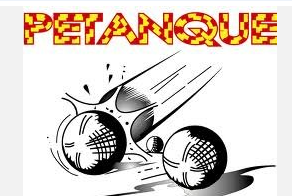 